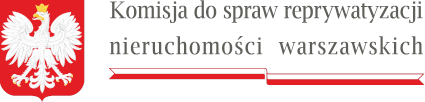 W nagłówku znajduje się logo Komisji do spraw reprywatyzacji nieruchomości warszawskich zawierające godło państwa polskiego i podkreślenie w formie miniaturki flagi RPPrzewodniczącyWarszawa,   28  marca 2023 rokuSygn. akt KR II R 37/22DPA-II.9130.11.2022ZAWIADOMIENIENa podstawie art. 8 § 1 i art. 12 w zw. z art. 35, art. 36 i art. 37 ustawy z dnia 14 czerwca 1960 r. - Kodeks postępowania administracyjnego (Dz.U. z 2022 r. poz. 2000) w zw. z art. 38 ust. 1 i 4 ustawy z dnia 9 marca 2017 r. o szczególnych zasadach usuwania skutków prawnych decyzji reprywatyzacyjnych dotyczących nieruchomości warszawskich, wydanych z naruszeniem prawa (Dz.U. z 2021 r. poz. 795) wyznaczam nowy termin załatwienia sprawy w przedmiocie decyzji Prezydenta m.st. Warszawy z dnia 12 lutego 2010 r., Nr 47/GK/DW/2010, dotyczącej nieruchomości położonej w Warszawie przy ul. Widok 16, do dnia 27 maja 2023 r., z uwagi na szczególnie skomplikowany stan sprawy, obszerny materiał dowodowy oraz konieczność zapewnienia stronom czynnego udziału w postępowaniu.Przewodniczący KomisjiSebastian KaletaPouczenie:Zgodnie z art. 37 k.p.a. stronie służy prawo do wniesienia ponaglenia, jeżeli:nie załatwiono sprawy w terminie określonym w art. 35 k.p.a. lub przepisach szczególnych 
ani w terminie wskazanym zgodnie z art. 36 § 1 k.p.a. (bezczynność);postępowanie jest prowadzone dłużej niż jest to niezbędne do załatwienia sprawy (przewlekłość).Ponaglenie zawiera uzasadnienie. Ponaglenie wnosi się:	do organu wyższego stopnia za pośrednictwem organu prowadzącego postępowanie;do organu prowadzącego postępowanie - jeżeli nie ma organu wyższego stopnia.